Invitations From God Week One – February 2022God’s Invitation to Participate in Your Own Healing“INVITATIONS ARE POWERFUL.  Like tides, they ebb and flow, shaping the contours of our existence.  Invitations pound away at the coastlines of the soul.  They contain a transforming forming force that can carve out possible and impossible futures.  Invitations shape who we know, where we go, what we do and who we become.” - Adele Ahlberg CalhounGod invites you ______________________ with the Trinity in your growth, healing and emotional maturity.Who Needs Healing?Our Everyday Reality – We are __________ people living in _________ world.Our Strategy for Survival – We devise ways ____________________ our world as it is that together become a self-constructed or false self.Our Way Forward – We are called to __________ the old man (self-centered) and _________ the new self (Christ-centered).A Case Study in Being Healed - “Do you want to get well?” – John 5:1-9Jesus’s healing needed to be ______________ and ______________ to be experienced.What Hinders Our Healing?_____________ to what needs mending and healing in your life._________________ to do the hard work that rehabs your soul.The desire for a __________________._________________________ for what is wrong with you.A ________________ mentality.____________________ behaviors.How Do You Diagnose Where You Need to Be Healed?Notice where you _____________ in patterns of behavior that break relationships.Ask others what _______________________ in you.Notice who you were ten years ago and how or if you have _____________ at all.Notice where you are not free from fears or the need for ___________________. How do You Engage the Healing Journey?Begin, or lean into, a relationship with Jesus.  He wants to give you abundant life.Ask others for healing prayer, which can increase your awareness of God, the problem, and his part in your healing.Seek a relationship with a spiritual director, accountably partner, counselor, or spiritual friend, which can help you participate with God on your healing journey.“All the invitations in this book change nothing unless we say, "Yes.  Your will be done, on earth and in me." When we learn to participate - when we say yes to the healing that needs to happen in us - this yes flows out into our relationships and the world in which God has invited us to be light.” 	- Adele Ahlberg Calhoun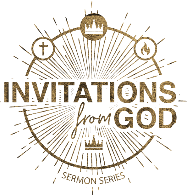 